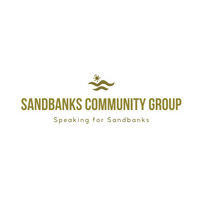 Minutes of Committee Meeting held on 280619Present: Paul de Cordova (PC), , David Morley (DM), Sue Morley (SM) Carol Mould (CM) Graham Mould (GM) Jennie Paterson (JP) Bertie Webb (BW) Alison Sepping (AS) & Tony Vickery (AV)May Haines (MH) Mohan Iyengar (MI), Matt Moffatt (MM)Alan Lester (observer)Apologies: Tiffany Chawner (TC), Norman Gregory (NG),Minutes of previous meeting - no commentsPlans for EGMTo be held on 2/4/20 from 4.30 – 6.30 pm @ RMYC.It was agreed that there would be 3 items on the agenda:Sandfest – Johnny Wheeler has been asked to give a short presentation focusing on the improvements they have made. John Weaver from the Council  and Insp Adrian Thompson have also agreed to attend.The Ferry – see item 6 below – agreed to invite Mike KeaneNeighbourhood Plan – introduction by PCACTION: DM to invite Mike KeaneHaven/Save Sandbanks CampaignThere was extensive discussion of the papers submitted by DM, with a reminder that it is some 3 years since the first plans were submitted so the “end game” could be approaching. It was therefore agreed that we need top quality advice, and DM outlined details of the lawyers and planning consultants that have been appointed based on promised benefactor funding structured so SCG incurs no liability for the fees beyond the funds provided.The strategy is to produce an omnibus letter of obections.(The PSG sub comm of SCG, comprises : DM, SM, NG, TC along with Will Chawner and Martin Fitzpatrick)PC noted that certain aspects of the Neighbourhood Plan could inform the objections with guidelines about height, distance from coastline etc, so it is important that we push forward with an outline.There was considerable discussion about the idea of an architectural competition for a better vision and the extent to which this could form an alternative planning application, which would require proof of economic viability.There was an update from MH who indicated that the planners have found inconsistencies in the plans, and the issue of order of work has been challenged. There is still no indication of timescale, but the application is being tested against the Poole Plan.The Committee agreed that the steps outlined by DM were fine and are happy for him to proceed.Environmental IssuesBeach Blitz – this will take place on the 5 busiest days in August in co-ordination with  the Council (Andrew Brown) Dorset Devils and Go Paddle, with the objective of keeping the litter under control.  The volunteers (26 to date) will get training and equipment.ACTION: DM to ask Harry Redknapp to front it.Sensitive Areas – Amanda Adams joined the meeting and focused on Whitely Bay. This is the responsibility of Poole Harbour Commissioners and Natural England who want it to stay as natural as possible because it is an area of marine SSI. (the eel grass in the area is brilliant for capturing carbon and recycling).  Amanda’s 2 main points were that there are no litter bins on the Whitley Bay side and there are no signs indicating where the nearest lavatories are.ACTION:  MH agreed to raise these.Dogs on beaches- MH and MI confirmed that there were no plans to make any changes via a Public Space Protection Order.Rising Sea Levels – BW reported on the mtg with Bill Gorden. The current plan is based on assuming a 1.14 metre rise in sea level in the next 100 odd years whereas 1.65 m is more realistic. A follow up mtg with the Coastal Defence Team is planned.Sand Dunne Protection – carried fwd.Funding Opportunities – it was agreed there was nothing to discussFerry DM reported that the owner is likely to put in a request for a fare increase next week to “build up a fund to replace the Ferry by 2034” and that he (the owner) does not want SCG to object, and will want to avoid another enquiry.After rehearsing previous discussions about the money that Fairacres (the holding company) take out of the Ferry each year and the fact that the money is not ring fenced and the value of the franchise, 2 main questions emerged:Will the money be ring fenced Does he really need to increase faresThe owner seems unwilling to provide a meaningful gtte that the money will be ring fenced and the ferry is generating approx. 40% net profit. It as therefore agreed that SCG will object when/if the fare increase is proposed.ACTION: MI agreed to check with Garry ShuttleTraffic The new speed sign in Banks Road will be installed in the next few weeks, and the CIL application has gone in.Neighbourhood PlanPC reported that the area is now designated and funding approved for stage 1, so action is now required to develop a full plan and consult with the community. It will probably take about 18months to get the plan developed and signed off.There will now be changes required to the SCG website to accommodate the Neighbourhood planAOB PC suggested we invite a couple of younger people to attend a couple of meetings  to get there perspective – agreedAV asked about insurance – agreed DM,JP,AV to take off line.GM asked about the planters and everyone expressed support for his work.NEXT MEETINGS: 22/5, 28/8, 20/11 EGM 2/4/20 @ 4.30 @ RMYC19/3/20 Wild Brownsea29/5/20 AGM & reception 4.308,15,22,29,31 August Beach Blitz21/11/20 Annual Dinner